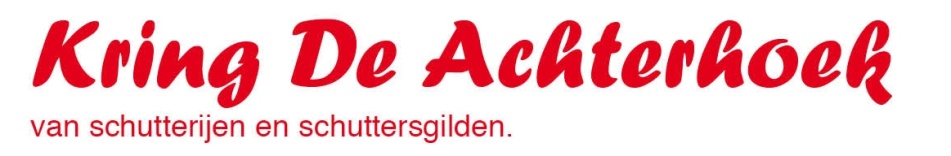 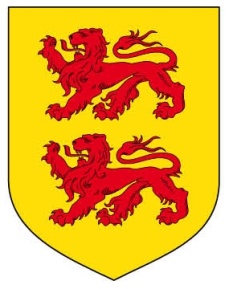                                                                                                    Secretaris:  Ada Koenders							                Ruvenkamp 10									          	                      7071 SC Ulft									       	   Telefoon:    0315-632380					    	   secretaris@kringdeachterhoek.nlAan alle verenigingen aangeslotenbij Kring De AchterhoekUlft, 11 februari 2013Beste Schuttersvrienden en vriendinnen,Hierbij nodigen wij u uit voor de algemene najaarsvergadering op dinsdag19 maart 2013bij		: Het Gilde Sint Oswaldus  		  Pastoor van Sonsbeeckstraat 4		  7039 AJ Stokkum                                0314 – 66 29 37Aanvang	:  20.00 uur.De agenda luidt als volgt:1.	Opening door de voorzitter2.	Notulen van de algemene najaarsledenvergadering van 20 november 20123.	Ingekomen stukken en mededelingen  4.	Financieel jaaroverzicht van de Kring door de penningmeester  4.1	Verslag kascommissie en decharge penningmeester(Een bestuurslid van Het Gilde Sint Oswaldus uit Stokkum en het St. Walburgisgilde uit Netterden om 19.00 uur aanwezig voor de kascontrole.)  4.2	Benoeming nieuwe kascommissie. Aftredend Het Gilde Sint Oswaldus uit Stokkum.  5.	Agenda voorjaarsledenvergadering Federatie  6.	Bestuursverkiezing	Aftredend volgens rooster:	functie:			persoon:	secretaris			Ada Koenders		herkiesbaar	vice-voorzitter		Peter Hettinga		herkiesbaar	kringafgevaardigde		Eddie te Kloese		herkiesbaar  7.	Concoursen 2013 en de komende jaren	Met een toelichting van de betreffende organiserende vereniging.	2013:	7 april		GK Indoorvendelen 	Schutterij De Eendracht		Wehl	2 juni		Kringdag			Schutterij De Eendracht		Etten	2014:	?????	Ontmoetingsdag		Schutterij St. Martinus		Dichteren	25 mei	Kringdag			Schutterij Wilhelmina		Azewijn	7 sept.          Federatieve schuttersdag	OLV Gilde				Varsselder-									Veldhunten	2015:	7 juni		Kringdag			Schuttersgilde  St. Hubertus 	Ulft					(aangemeld bij de Federatie 08-02-2013)	2016:	?????	GK Indoorvendelen		?????				?????	5 juni		Kringdag			Schutterij De Eendracht		Wehl			(aangemeld bij de Kring 11-02-2010)	2017:?????		Kringdag De Achterhoek	?????					?????3 sept.	Federatieve schuttersdag	?????					?????2018:?????		Kringdag De Achterhoek	?????					?????  8.	Reglement Kringonderscheiding ter goedkeuring  9.	De najaarsledenvergadering is op dinsdag 19 november 2013  10.	Rondvraag  11.	Sluiting door de voorzitter  We hopen u allen te zien.  Met vriendelijke schuttersgroet  namens het bestuur van Kring De Achterhoek,  Ada Koenders  Secretaris